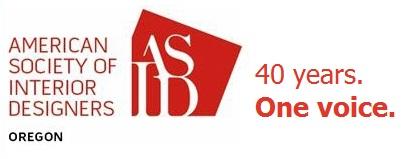 2016 CHAPTER DESIGN EXCELLENCE AWARDSInformation for EntrantsThe Oregon Chapter of ASID looks to acknowledge and celebrate great design in our region.  Local interior designers are invited to enter the 2nd Oregon Chapter Design Excellence Awards and be recognized for their skills, creativity and outstanding contributions to local design.  Awards will be presented at ASID Oregon’s annual holiday dinner in December, 2016.AWARD CATEGORIESEntries are welcomed in the following categories.  Projects can be submitted for a single space or entire building. There is no limitation on size of area to submit an entry. Residential –Interior Living Space, Outdoor Living Space, Kitchen/BathCommercial – Office/Corporate, Healthcare, Hospitality, RetailStudent – For an unbuilt project completed as part of an Interior Design Curriculum In addition to awards for each of the above categories, prizes will be awarded for outstanding achievement as follows:Emerging Professional Award - An award for the best design in any category submitted by an emerging professional member (less than 5 years post-graduation from an academic design program)Sustainability Award – An award for the project demonstrating the best implementation of sustainability principals Distinguished Designer Award – An award for the best overall design submittedJUDGING PROCESS & CRITERIA:Entries will be judged by a panel comprised of Professional or Allied Members from 3-5 different out of state Chapter Boards and shall remain anonymous.  Judges will use guidelines established by the ASID Oregon Chapter. Awards will be given only in categories where entries have merit as judged by the jury panel.  Not every category may be awarded.Judges will be asked to evaluate each entry using the following design criteria:Resolution of problems and goals presented in the Design Statement (20 points)Overall quality of design based on recognized design principles (20 points)Functional use of space (10 points)Effective use of lighting (10 points)Effective use of materials & finishes (10 points)Integration of Sustainability principles (10 points)Integration of Universal Design principles (10 points)Overall creativity/innovation (10 points)The winners will be selected based on the combined overall scores of the judges.  Jury decisions will be based solely on the materials submitted and the judges’ decisions are final.CONTEST RULES:Closing date for entries to be received is 5:00 pm on November 1, 2016.  No late entries will be accepted. Projects completed after January 1st, 2015 are eligible for entry.Any interior designer practicing in the state of Oregon is eligible to enter. The entry fee is $50 for each project submitted (no charge for Student entries).  Entries that have not paid the entry fee by the submission deadline will be disqualified.Entry fees are non-refundable in the event that an entry is disqualified.All entries should be submitted electronically using the Entry Form and PowerPoint Entry Template. No other form of entry will be accepted.  Incomplete entries will be disqualified.Members can submit as many entries as they wish, but must complete a separate entry form and template for each submission and pay the entry fee for each separate project.The same project may not be entered in multiple categories.To ensure fairness, all entries should be anonymous.  Entry Templates submitted with any entrant identifying marks for the client or designer will be disqualified.  This includes the individual or business name, addresses, photographs or logos of the party entering the contest.  (All identifying information should be provided via the Entry Form only).  All entry forms should have the individual entry number assigned by Oregon ASID clearly marked.Submissions grant ASID Oregon the right to reproduce entries for the purposes of judging and publicity.  Entry materials will not be returned, and remain the property of ASID Oregon. ASID Oregon will have discretion to utilize entrants’ photographs in any publication, electronic format or other media unless permission has been specifically restricted.  ASID Oregon does not guarantee the inclusion of any or all winners’ photography in publications of its choosing.It is assumed that clients have given their permission for the project to be submitted for the 2015 Design Excellence Award, and that ASID Oregon is not liable for any copyright infringement or photography fees on the part of the entrant.By making a submission, each entrant agrees that all information is correct and complete.  Any errors or omissions are the responsibility of the entrant and ASID Oregon shall not be held responsible for such.PRIZES:The overall winners in each of the three main categories (Residential, Commercial & Student) will receive a year of free membership to ASID paid for by the Oregon Chapter. The Distinguished Designer for 2016 will be featured in an ASID ad during the 2017 campaign.SUBMISSION INSTRUCTIONS:Step 1 	Register to enter by clicking on the following link: Registration Page , or by going to ASID Oregon’s website at asidoregon.org . At this stage you will be asked to choose how many projects you would like to enter and to pay the entry fee. Within 2 business days you will receive an email from ASID Oregon Chapter with an entry number for each project you have paid for.  Step 2	Complete all questions on the Entry Form on the ASID Oregon website ([link]).  This form will be used by the Awards Committee to record your entry. Include the entry number you have been given on your Entry Form.Step 3	Using the Entry Template (also available on ASID Oregon’s website), provide the following information (entrants are asked to use the page size (8.5” x 11”), page layout, font and graphics established in the Entry Template without alteration): A complete Design Brief (no more than 500 words).  This is a factual statement describing the type, size, age, configuration and function of the space and any other relevant information to provide background for the judges.A complete Design Statement (no more than 250 words) explaining the design goals, how these were achieved and any design challenges faced.Include a scaled, labeled floor plan showing placement of furnishings and location of all architectural features.  The floor plan should be reduced fit within the Entry Template format.  Please indicate on the plan where any submitted photos were taken.Provide a minimum of 3 and maximum of 12 good quality photos (min 300dpi) that represent the totality of the submission.  All photographs should be in .jpg format. Please only submit relevant photographs that help to tell your story. Optional – you can supply before photographs (maximum of 3) of the space.Step 4	Save both your Entry Form and Entry Template and send them to membership@or.asid.org with the email subject line DESIGN EXCELLENCE AWARD SUBMISSION (in all caps).  The files you submit should be named with your first initial, last name, submission number (e.g. Entry_Form_DMiller and Entry Template DMiller).  These files will be renamed with your entry number upon receipt.	If you would like to submit your entry as a hard copy via postal service please contact us at membership@or.asid.org for special instructions.Step 5	Attend the Holiday party where winners will be announced (optional but we encourage all entrants to participate).If you have any questions please address these to the Awards Chairperson at membership@or.asid.org using the subject line DESIGN EXCELLENCE AWARDS QUESTION (in all caps).